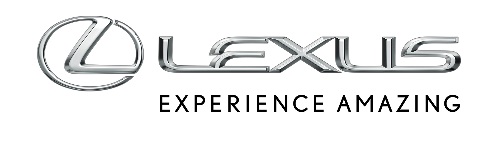 4 SIERPNIA 2023LEXUS RX JAKIEGO JESZCZE NIE BYŁO. ZWYCIĘSKI PROJEKT LEXUS ART CARLexus RX w roli głównej podczas tegorocznego konkursu Lexus Art CarJosé Moñú autorem zwycięskiej pracy „Kumano Kodo”Wyjątkowy projekt wykorzystuje stylistyczne detale Lexusa RXLexus Art Car potwierdza zaangażowanie marki w świat sztukiLexus od lat jest mecenasem najważniejszych wydarzeń kulturalnych na świecie. Marka wspiera też artystów młodego pokolenia, dając im możliwość zaprezentowania się przed szeroką publicznością. Lexus Design Award okazał się trampoliną dla designerów z całego świata. Hiszpański oddział Lexusa od lat organizuje konkurs Lexus Art Car, w którym najnowsze modele marki stanowią inspirację dla tamtejszych artystów.W szóstej edycji Lexus Art Car motywem przewodnim był najnowszy Lexus RX. Do rywalizacji stanęło siedem studiów projektowych z różnych części Hiszpanii - Madrytu, Bilbao, Barcelony, Sewilli, San Sebastián, Walencji i Saragossy. RX miał być płótnem, a artyści mieli uwidocznić w swoich pracach ideę zrównoważonego rozwoju oraz nawiązać do koncepcji Tazuna, zgodnie z którą stworzono wnętrze nowego RX-a.Triumfatorem tegorocznego Lexus Art Car został José Moñú z Saragossy. Urodzony w 1981 roku artysta zreinterpretował technikę płynnego malowania, w której w rolę malarza wciela się kierowca. Praca zatytułowana „Kumano Kodo” nawiązuje do starożytnej japońskiej ścieżki pielgrzymkowej, a motyw drogi jest widoczny w kolorowych wzorach na karoserii, szybach oraz dachu RX-a. Uwagę zwracają felgi pomalowane na jaskrawo żółty kolor z białym obramowaniem, fragment prawego tylnego nadkola, który pozostał w charakterystycznym dla Lexus RX 500h kolorze Sapphire Blue oraz fragment maski, przedniego zderzaka oraz lewych przednich drzwi w kolorze F White, również dostępnym w tej wersji napędowej. Pomalowany na czarno przedni grill, przyciemniane przednie reflektory oraz wzór felg zdradzają, że to najmocniejsza odmiana Lexusa RX.Flagowy SUV Lexusa od swojego debiutu inspiruje artystów, w tym gwiazdy światowego formatu. W listopadzie 2022 roku z okazji 50-lecia „W Magazine” marka wraz z projektantem Harrisem Reedem przygotowała absolutnie unikalnego Lexusa RX. Auto wyróżniało się stworzonymi specjalnie na tę okazję felgami „Ruby Red Rims”. Ich tylna część wykonana była z aluminium i pokryta brokatem. Pośrodku znalazł się rubinowy rdzeń, na którym osadzono logo Lexusa w polerowanym rubinowym kolorze i podświetlane diodami LED. Cieniutkie szprychy prezentowały ten odcień czerwieni pod różnymi kątami, tworząc magiczne wrażenie.